 Klubbmästerskap i viltspår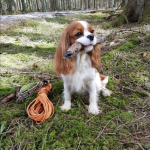 Datum och tid: lördag 7 september, kl. 9.30 
Plats: Kring Mastunga, Ulricehamns kommun Cavaliersällskapet anordnar KM i viltspår 2019 för klubbens medlemmar. Passa på att starta din cavalier i Öppenklass i viltspår och ta chansen att bli klubbmästare! Tävlingen genomförs enligt Svenska Kennelklubbens regler för Rörligt viltspårprov. För att kunna starta ska hunden ha godkänt prov i Anlagsklass i viltspår. Det går naturligtvis att göra anmälan, även om din cavalier inte har utfört godkänt anlagsprov, så länge det är klart till KM dagen. När alla ekipagen är färdiga med sina spår, utser domaren dagens vinnare som koras till Cavaliersällskapets klubbmästare i Viltspår 2019. Priser delas ut till alla deltagande. Efter tävlingen tänds grillen och möjlighet finns att grilla medhavd matsäck. PM med mer information om KM-dagen samt vägbeskrivning till samlingsplats kommer att skickas ut till de anmälda cirka två veckor innan start. Det går bra att ställa frågor till: madelene.hogbring@gmail.com.Anmälningsavgift
Cavaliersällskapet sponsrar alla startande ekipage med 100 kronor. Avgiften för spårprovet blir då 250 kronor per hund som betalas på plats till domaren. Anmälan skickas till: madelene.hogbring@gmail.com. Ange hundens namn och registreringsnummer, ägarens namn, adress samt telefonnummer. Sista anmälningsdag är 12 augusti. Begränsat antal platser. 